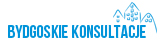 w sprawie projektu pn.: „Rozbudowa Trasy Wschód- Zachód na odcinku od Węzła Zachodniego do Węzła Wschodniego w Bydgoszczy”.*Imię i nazwisko………………………………………………………………………………………………………………………..………….*Adres zamieszkania.……………………………………………………………………………………………………………………………
……………………………………………………….. *Adres e-mail……………………………………………………………………………..  Data ………………………………         			*Czytelny podpis ……………………………………………………….* Dane obowiązkoweWyrażam zgodę na przetwarzanie danych osobowych: oświadczam, że dane, które zawarłem/zawarłam w karcie konsultacyjnej są                                             zgodne z  prawdą. Informacja: podane dane osobowe są zabezpieczone zgodnie z ustawą z dnia 29 sierpnia 1997 r. o ochronie danych osobowych (Dz. U. z 2016 r. poz. 922). Dane osobowe są przetwarzane wyłącznie w celach konsultacji społecznych dotyczących koncepcji programowo-przestrzennej dla zadania „Rozbudowa Trasy Wschód-Zachód na odcinku od  Węzła Zachodniego do Węzła Wschodniego w Bydgoszczy”.Lp.Treść wnioskuUzasadnienie